Анкета для родителей«Школьное питание глазами родителей»Уважаемые родители!рамках реализации мониторинга состояния школьного питания, в целях улучшения организации питания школьников предлагаем принять участие в анонимном анкетировании, ответив на ряд вопросов. Ваше мнение очень важно для нас! Спасибо за участие!Пожалуйста, выберите варианты ответов. Если требуется развернутый ответ или дополнительные пояснения, впишите в специальную строку.В каком классе учится Ваш ребенок?1- 4 класс5 - 11классКак часто Вы интересуетесь питанием Вашего ребенка в школе?ежедневноиногдане интересуюсьОткуда Вы получаете или можете получить информацию о питании Вашего ребенка?от классного руководителя от ребенкас сайта организациине получаю информациюВаш вариант ответа ___________________________________________________Вывешено ли ежедневное меню для ознакомления родителей и детей?данетВаш ребенок завтракает дома перед выходом в школу?да, всегда да, иногдане завтракает домаВаш вариант ответа_____________________________________________________В школе ваш ребенок получает:горячий завтрак горячий обед2-разовое горячее питание (завтрак + обед)Удовлетворяет ли вас система организации питания в школе?   да   нет     затрудняюсь ответитьУдовлетворяет ли вас санитарное состояние школьной столовой?    да   нет  затрудняюсь ответитьСозданы ли условия для соблюдения детьми правил личной гигиены?данетзатрудняюсь ответитьНаедается ли ваш ребенок в школе?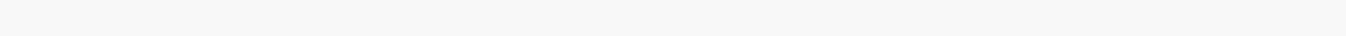 ДаНетиногдаНравится вашему ребенку питание в школьной столовой?данетне всегда11.1. Если нет, то почему?невкусно готовятоднообразное питаниеготовят нелюбимую пищуостывшая едамаленькие порциииное __________________________________________Считаете ли вы питание в школе здоровым и полноценным?данетВаши предложения по изменению меню: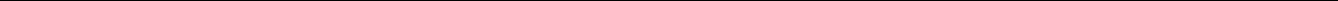 Ваши предложения по улучшению питания в школе:____________________________________________________________